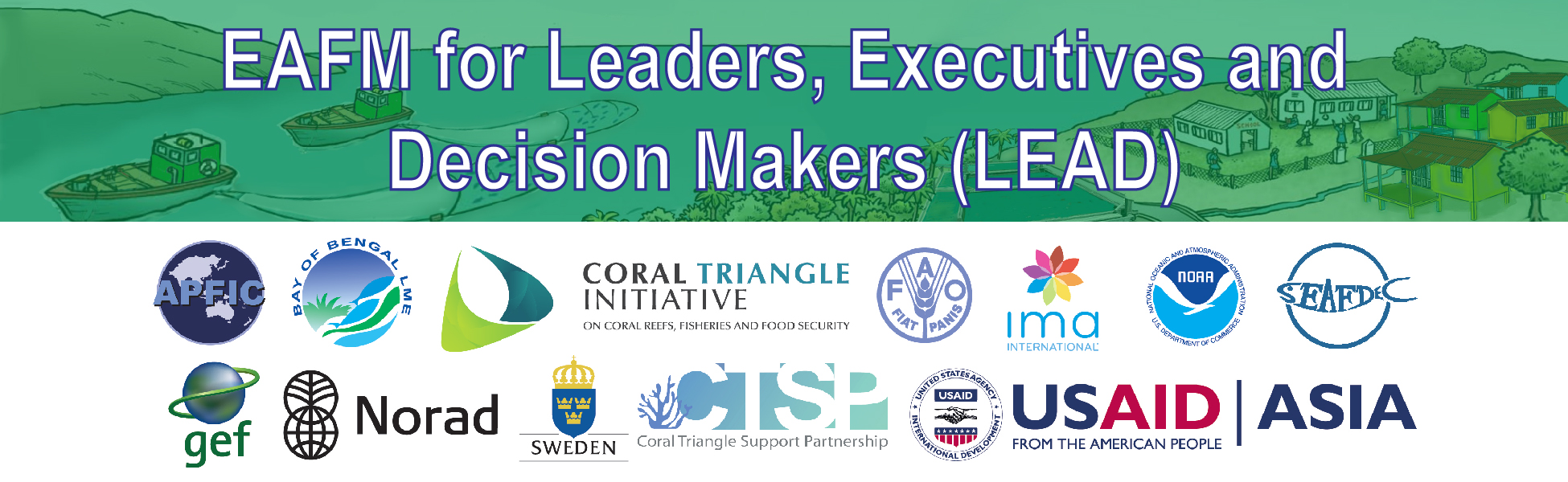 B5: Reference materialPolicy trade-offs – when well-intentioned policies lead to conflicting outcomesPURPOSETo provide an opportunity for the participants on the LEAD Executive one-day course to   review the   major national policies and   see how well they are integrated so that  they support each other, and do not lead to conflicts or  unintended negative outcomes.HOW TO USE THIS DOCUMENTThis is a second activity to be included during the activity on the one-day executive course on “how many EAFM -type activities are you doing, and how well are they linked”.Once the   LEAD course participants have identified the EAFM-type activities, they will then go on to identify the linkages.They should also   be given time to identify/describe the key national policies in fisheries and aquaculture, and also any national policy that has strong direct or indirect impact on the fishery sector.The examples of how policies may   contradict, or   conflict should be presented (see below).After the example is presented, the LEAD course participants then discuss how well their policies support each other, and where there may be   contradictions.EXAMPLES OF POLICY CONTRADICTIONSWell-intentioned policies and interventions that intended to support fisheries or   development, may sometimes have conflicting outcomes…Promoting fisheries development and fish exports.Export income from fisheries and aquaculture is seen as a way of increasing wealth, employment and contributes to national development. Accessing higher value export markets is generally considered as desirableBut.Promoting production (through subsidies, technical development, development of fish processing and fleet capacity and effort increases, lack of limits/controls) may have negative consequences on resources, leads to overfishing and resource decline. This may directly   affect the segment you are trying to promote, or may affect other segments of the fishery (e.g.  small-scale sector)Aquaculture development to promote   the economy, rural development and provide alternative employmentAquaculture development is often seen as a way of moving fishing capacity out of fishing, a way if increasing coastal employment and development, and also   taps into   export income markets (e.g.  shrimp aquaculture)But…The demands for fish and shrimp feeds often drives demands for low value fish to convert to fish meal. This can   drive fishing effort, and direct targeting of   small fish and contributes further to   resource declines and overfishing. This can impact the resource and again, can have the biggest impact in the coastal fishery.Short term subsidies often become long term dependencies  Buffering  the fluctuations in  market price for fish and  operational costs such as   fuel  price, or  policies that   assist fisheries to reduce  operational costs (such as allowing  cheap unregulated foreign labour)  can  lead to  undesirable consequences. Short term subsidies often become long term dependencies and the sector cannot get free of the need for the subsidy. It often distorts the   real economic value of fishing and   so   leads to   excess fishing capacity and fishing effort (enabled by cheap fuel),  beyond the level that  the fishery  can really  support. Resources decline, and profitability per vessel also declines. Trying to reduce operational costs by use of migrant labourThe use of cheap foreign labour can depress the national labour market and lead to local conflicts; it also opens the opportunity for unscrupulous employers, rights and labor abuses and even human trafficking.Support in small-scale fisheries without placing   control or   allocation of user rights to control or limit expansionPolicies put in place to support small-scale fisheries can also   have negative outcomes. By not   placing limits on the   expansion and technological development of small scale fisheries, or   by providing hidden subsidies,   the small scale coastal fishery can develop and expand too far. This can reach a point that   resources degrade and fisher’s incomes deteriorate. There are few alternatives for the fishers and   this becomes a situations where is difficult   reduce capacity and effort and leads to further subsidies.Inviting foreign vessels or encouraging capacity movements to develop your own fisheriesAllowing the entry of foreign vessels or reflagging of foreign vessel is a common policy. It encourages in vessels to   exploit resources which national fleet is not   accessing. It is often part of an economic development plan or technical transfer policy (to “learn” from   the foreign fleet and ultimately transfer to a domestic fleet)This   may lead to uncontrolled fishing, transshipping and “cheating or IUU by the foreign vessels.  MCS is often inadequate to control their activity and instead of contributing to national   economic development, the benefits end up in another country. Examples of policy trade-offs. Policies shown with a tick can all result in declining fishery resources, increased conflicts between sub-sectors and less fish for the small-scale susector, which in turn contradict the policies shown with a cross.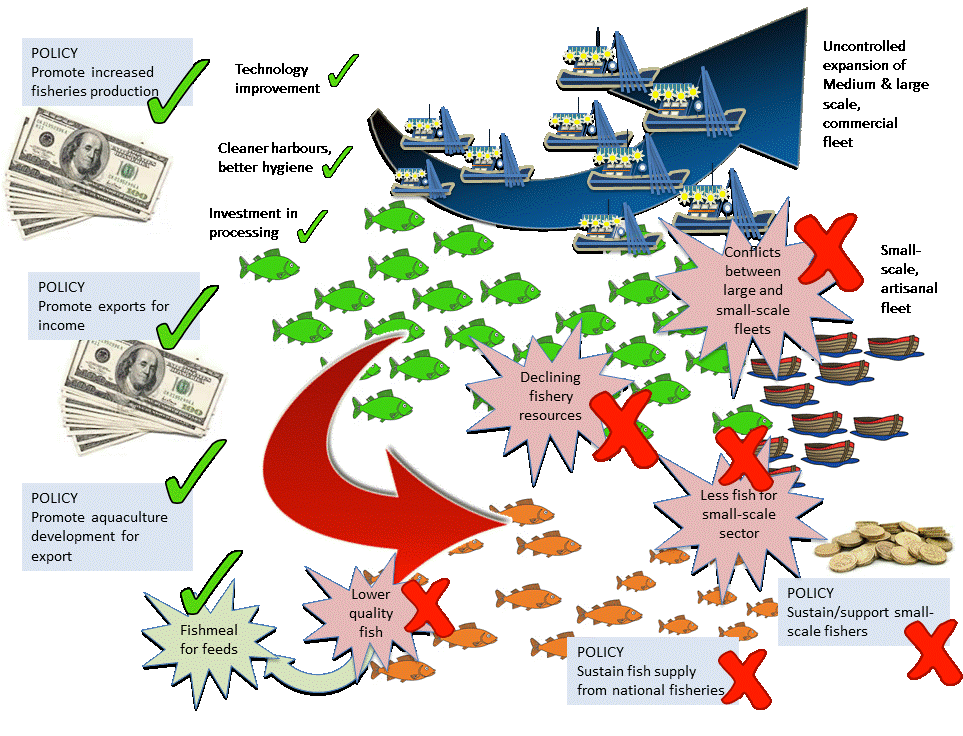 